                                                                                                                        PROIECT                                                                            DECIZIE nr.8/1                                                                                                                             din ___ decembrie  2022Cu privire la  executarea bugetului primărieipentru 9 luni an. 2022                    Analizând informaţia dnei Faizulina A., contabil-şef primăria or. Anenii Noi; în temeiul Legii nr. 397/2003 despre finanţelepubllice locale;  în conformitate art. 14, al.2, lit.n) al Legii privind  la administratia publica  locala nr. 436/2006 privind administraţia public locală cu completările şi modificările ulterioare; Legea nr.100/2017 privind actele locale cu completările şi modificările ulterioare; având avizele comisiilor consultative de specialitate, Consiliul  orăşenesc Anenii Noi,                                                                                                                                                               DECIDE:1. Se  ia act de  darea de seamă la partea de venituri a bugetului primăriei pentru 9 luni a.2022  în sumă de 33731,3 mii lei  (anexa 1).2. Se ia  act  darea de seamă la partea de cheltuieli a bugetului primăriei pentru 9 luni a.2022 în sumă de 27494,4 mii lei. (anexa 1).     	3. Prezenta decizie se aduce la cunoştinţă publică prin plasarea în Registrul de Stat al Actelor Locale, pe pag web şi panoul informativ al instituţiei.	4. Prezenta decizie, poate fi notificată autorității publice emitente de Oficiului Teritorial Căușeni al Cancelariei de Stat în termen de 30 de zile de la data includerii actului în Registrul de stat al actelor locale.	5. Prezenta decizie, poate fi contestată de persoana interesată, prin intermediul Judecătoriei Anenii Noi, sediul Central (or. Anenii Noi, str. Marțișor nr. 15), în termen de 30 de zile de la comunicare.	6. Controlul asupra executării prezentei decizii se atribuie dlui Maţarin A., primar.Președintele ședinței:                                                                    Contrasemnează:             Secretar al consiliului orășenesc                                             Rodica Melnic                                                             Au votat: pro -, contra - , abținut –Anexa nr.1la decizia Consiliului local Anenii Noinr. 8/1din __ decembrie 2022mii leiSecretarul Consiliului or. Anenii Noi                                                   Rodica MelnicNotă explicativă privind executarea   bugetului primariei pentru 9 luni a. 2022                                                                                                                                                                                                         Bugetul Primăriei pentru anul 2022 a fost aprobat la capitolul “Venituri” în sumă de 37687,6 mii lei și la capitolul “Cheltuieli” în sumă de 36779,8 mii lei, cu un sold pozitiv (excedent) în sumă de 907,8 mii lei , care a fost direcționat la rambursarea împrumutului „Energetic –II”.              Pe parcursul perioadei de gestiune au fost operate unele modificării de buget în temeiul Deciziilor Consiliilor Locale în urma cărora s-au efectuat precizări.Astfel , bugetul Primăriei capitolul “Venituri” a fost majorat cu 15722,2 mii lei, planul precizat fiind în sumă de 53409,8 mii lei, inclusiv s-au majorat veniturile la următoarele capitole :            -   La“Transferuri curente primite cu destinaţie specială între bugetul de stat şi bugetele locale de nivelul I pentru învăţământul preşcolar, primar, secundar general, special şi complementar (extraşcolar) ” cu 809,6 mii lei           -   La“Transferuri curente primite cu destinaţie specială între bugetul de stat şi bugetele locale de nivelul I pentru asigurarea şi asistenţa socială” cu 179,9 mii lei             -   La“ Transferuri capitale primite cu destinaţie specială între instituţiile bugetului de stat şi instituţiile bugetelor localele de nivelul I” cu 13262,7 mii lei            -   La“  Transferuri capitale primite cu destinaţie specială între bugetele locale de nivelul II şi bugetele locale de nivelul I în cadrul unei unităţi administrativ-teritoriale” 1470,0 mii lei                Partea de venit a bugetului primăriei  pentru 9 luni anul 2022 a fost realizată cu 63,2%, în total 33731330 lei.       Comparativ cu perioada respectivă a anului precedent , veniturile sunt în creștere cu 6058,2 mii lei sau  cu 21,9 %.                    Executarea bugetului la capitolul “Venituri” este relatată în tabelul nr.1 În structura veniturilor bugetului local  53,9 la sută sau 18178,3 mii lei o constituie suma transferurilor , 15 % venituri proprii sau 5072,0 mii lei , 28,9 % impozitile pe venit de stat sau 9747,0 mii lei   și 2,2% la resursele colectate.Structura veniturilor bugetului primăriei or. Anenii Noi pentru 9 luni anul 2022                                                                                                                                                                                            , sub aspectul clasificării economice , se prezintă în următoarea diagramă:Suma veniturilor generale şi veniturilor colectate, acumulate din teritoriu constituie total 15553,0 mii lei sau 46,0 la sută din suma totală şi sânt în creştere cu 2370,3 mii lei sau cu 18,0% faţă de perioada similară a anului precedent.                   Conform  tabelului Nr 1, toate  tipurilor de impozite sunt realizate.                Din veniturile proprii (15553,0 mii lei , fără transferuri) cele mai considerabile sînt încasările la impozitele pe venitul persoanelor fizice 63,0 la sută. Defalcările în proporție de 50,0 la sută de la suma acumulată de la contribuabilii din primării , constituie total 9747,0 mii lei ,fiind în creștere față de perioada anului precedent cu 1084,6 mii lei sau 12,5%.                 Toate celelalte impozite și taxe se acumuleaza pe contul primăriei proporți 100%.                Veniturile din aceste taxe și impozite în valoare totală de 5806,0 mii lei ,inclusiv : Impozitul funciar ale persoanelor juridice și fizice, inregistrate in calitate de intreprinzator(cod 113161) -173,5 mii lei. Impozitul funciar al persoanelor fizice-cetațeni(cod 113171) – 75,5 mii lei     Impozit pe bunurile imobiliare ale persoanelor juridice și fizice ( cod 113210,113220,113230,113240 ) - 807,6 mii lei    Taxa de piață  -  57,0 mii lei.    Taxa pentru amenajarea  teritoriului  -   351,2 mii lei    Taxa pentru prestarea serviciilor de transport rutier de călători pe teritoriul orașelor și satelor   -    89,0 mii lei.    Taxa pentru unitățile comerciale  și/sau prestări  servicii  -   1387,2 mii lei.    Taxa pentru patenta de întreprinzător  -  158,6 mii lei    Plata pentru certificatele de urbanism și autorizația de construcție sau desființare încasată în bugetul l  -   4,3 mii lei.    Taxa pentru amplasarea publicațiilor  -   2,0 mii lei.    Taxa pentru dispozitivele publicitare  -   94,7 mii lei     Veniturile la bugetul local din arenda constitue  131,8 mii lei.      Alte venituri -  10,3 mii lei            Mijloace încasate în bugetul local de nivelul I în legătură cu excluderea terenurilor din circuitul agricol –1727271 lei .(SRL  SOMER-DECOMUR)                   Veniturile încasate de instituțiile bugetare sub forma veniturilor colectate constituie  734,0 mii.lei,inclusive : 638,4  taxele parentale pentru gradinite de copii ,și plata pentru educația copiilor în școala de arte  - 95,6 mii lei,  plată pentru locațiunea bunurilor patrimoniului public.                    Din suma totală  primită, a  transferurilor care constituie  18178,3 mii lei, transferurile cu scop general din bugetul de stat la  bugetul ATE – 1078,2 mii.lei, transferurile cu destinație specială din bugetul de stat la  bugetul ATE  pentru învățământ – 11696,6 mii lei, alte transferuri – 105,8 mii lei (pentru cantinei de ajutor social), transferurile din fondul ecologic – 3842,0 mii lei pentru reconstrucția sistemului de apeduct în or.Anenii Noi, în parametrii străzilor Soarelui și Tineretului, transferuri capital acordate cu destinație specială Consiliul raional Anenii Noi în suma de 400,0 mii lei pentru cofinanțare proiectului “Reconstrucția sistemului de apeduct în or.Anenii Noi, în parametrul  străzilor Soarelui și Tineretului” și  în suma de 1000,0 mii lei pentru curățirea canalelor ,  transferurile cu destinație specială din Fondul de intervenție a Guvernului pentru Centrul pentru refugiați Anenii Noi  -55,7 mii lei .                                                                                                                                                                                                                                                   In perioada de gestiune bugetul local la partea de  cheltuieli a fost executat in suma de 27842585-87lei-realizarea terenului-128216-00lei- realizarea cldirii-220000lei =27494369.87lei. Rambursarea imprumutului-899720-18lei.        Suma cheltuielilor aprobata in bugetul local pe  an. 2022 s-a majorat din contul: - soldului  disponibil –  8607468-74 lei.- Din volumul total al cheltuielilor -7391551-12 lei constituie cheltuielile legate de remunerarea  muncii, 10980278-28lei bunuri si servicii, 39120-00lei-dobinda la credit,  93000-00lei alimentatia copiilor din l.A.Puskin, l. M.Eminescu.             Suma cheltuielilor la grupa “Autoritaţi executive” constituie 3133959-70 lei, inclusiv:   1648155-92 lei remunerarea muncii;   158766-75 lei tichete de masa   162910-22 lei sursele energetice; energ.elect.,gaze, energ.termica, apa si canalizare, serv.inform., deserv. program1C, serv.telecom., serv.colectarea gunoiului.  -        517117-20lei marfuri si servicii: serv. postale-6383-00lei, serv.editoriale-12138-00lei, servicii  transport- 7154-45lei (asigurarea, taxa de drum,testarea tehnica), serv.protocol- 29627-57lei, procur. conbustibil-58000-00lei, 92625-36 lei(procurarea  material. de uz gospod., detergenti, rechizite de birou, dezinfectanti), 83743-53lei- mater.de constructie, 8540lei-procur.altor material (drapele,apa OM),  21797-00lei  repar.curente incl.: repar.curente a incaperilor,repar.si intretin. echipament inform.(calculatoare, xerox   mari si mici, printore, tonerp/u Xerox mare si printore), 4572-00lei piese de schimb p/u repar.auto,  176055-49lei serv,neatrib.altor alin.(serv.cadastrale-71675-89lei, servicii juridice-86400-00lei,  serv.medio sanitare-6825-00lei, Moldpres anunt-4154-00lei, sigilarea, verificarea contoarelor-3673-20lei, cercet.silvice-3327-40lei), serv.paza-16480-80lei.    -    10482-17lei indemniz. p/u incapacit.tempor.   -    56500-00lei indemn.de consilier   -    2400-00lei garda populara  1950-92lei deplasari13884-75lei deplasari peste hotare 4600-00lei formarea profesionala41610-24lei indemn.la incetarea contract7500-00lei cotiz.CALM104819-00lei procurarea calculatoare,Xerox mare65015-33lei stelaj (arhiva), mobila103313-55lei p/u proiecte42003-60 lei lucrari de topografogeodez192930-05lei repar.capitala a cladiriiSuma cheltuielilor la grupa “Invatamintul” Gradinita” Andries”  constituie 5187306.92 lei  inclusiv:-  3474794-74 lei remunerarea muncii;   -  712491-69lei alimentatia copiilor;   -  338268-44 lei sursele energetice; energ.elect.,gaze, energ.termica, apa si canalizare, serv.inform., serv. telecom.,serv.colectarea gunoiului.  -  134988-19lei marfuri si servicii:serv.editoriale-808-00lei,  repar.curente-4780-00lei, procur. mater. de constructii- 24623-30lei, material  de uz gospod. detergent,dezinfectanti si   rechizite de birou-63885-28lei, inventar moale-16000-00lei, Apa OM,vesela-17016-95lei, serv,neatrib.altor alin.(verificarea contoarelor)-3244-96lei, medicamente-4629-70lei.-  34156-19 lei indemniz. p/u incapacit.tempor.-  76000-00lei compensatii gradinitelor p/u mater.didactic-   219900-17lei repar.capit.a cladirii-   152221-50lei repar.capit.gard-   30000-00lei mobile-   9986-00lei boiler, frigider-   4500-00lei formarea profesionala Suma cheltuielilor la grupa “Invatamintul” Gradinita “Izvoras”  constituie 4341605-56 lei  inclusiv:3099619-16 lei remunerarea muncii;599127-35 lei alimentatia copiilor;453934-46 lei sursele energetice; energ.elect.,gaze, energ.termica, apa si canalizare, serv.inform., serv.telecom., serv.colectarea gunoiului.  -      101746-26 lei marfuri si servicii:medicamente-3173-79lei, serv.editoriale-6781-00lei, repar.curente, repar. si intretinerea echipament.inform. (toner, calculator,xerox, printore) -4430-00lei, materiale de uz  gospod.,detergent, dezinfectanti si  rechizite de birou- 56455-60lei, mater.de constr.-9997-50lei, inventar moale-9997-00lei, Apa OM,vesela-7344-00lei, serv, neatrib. altor alin.(verificarea contoarelor)- 3567-37lei.   -    14878-33lei indemniz. p/u incapacit.tempor.    -    72000-00lei compensatii gradinitelor p/u mater.didactic 300-00lei formarea profesionalaSuma cheltuielilor la grupa “Invatamintul” Gradinita Hirbovatul Nou constituie- 895137-78lei, inclusiv:730762-02 lei remunerarea muncii;65802-43lei alimentatia copiilor;63997-93lei sursele energetice; energ.elect.,gaze, energ.termica, apa, serv.inform., serv.telecom. 17975-40 lei marfuri si servicii:material de uz gospod. detergent, dezinfectanti si rechizite de birou-8264-25lei,  serv.editoriale -60-00lei,  repar. si intretinerea echipament.inform. (toner, calculator,xerox, printore) -480-00lei,serv,neatrib.altor alin.(verificarea contoarelor)-2592-15lei, apa OM-1592-00lei, mater.de constr.-4987-00lei.16000-00lei compensatii gradinitelor p/u mater.didactic 600-00lei formarea profesionala         Suma cheltuielilor la grupa “Cultura, arta,” Scoala de arte constituie-1605551.09 lei, inclusiv:1352879-72lei remunerarea muncii;24550-14lei sursele energetice; energ.elect.,gaze, energ.termica, apa, serv.inform., serv.telecom. 78770-14lei marfuri si servicii:  material de uz gospod. detergenti si rechizite de birou-5243-00lei, procur. mater. de constructii- 21304-00lei,apa OM-703-00lei,  repar.curente a cladirii -2501-54lei,serv,neatrib.altor alin.(verificarea contoarelor,lucr.de instalare paza)-38615-37lei, serv.paza-10403-23lei.1010-62lei  indemniz. p/u incapacit.tempor. 89090-47lei mijloace fixe:echipament p/u paza-21390-47, conditionere-67700-00lei58950-00lei scaune300-00lei formarea profesionalaSuma cheltuielilor la grupa “Cultura, arta”, Biblioteca Hirbovatul Nou, Ruseni, Berezchi constituie -100413-82lei, inclusiv:84204-82lei remunerarea muncii   -    1050-00lei marfuri si servicii:serv.editoriale-50-00lei,material de uz gospod. si rechizite de birou-1000-00lei.   -     14763-00lei procurarea carti  -      396-00lei serv. locatiune         Suma cheltuielilor la grupa “Cultura, arta, ” Caminul cultural s. Ruseni  constituie  284668-84lei, inclusiv:62240-59lei remunerarea muncii72-00lei energ.elect199531-14lei marfuri si servicii:serv.editoriale-500-00lei,material de uz gospod.detergent5589-75lei,  repar. curente a cladirii-188929-39lei, 4512-00lei  cadouri p/u copii 1 iunie .225-11lei  indemniz. p/u incapacit.tempor. 22600-00lei masa de tenis, scaune       Suma cheltuielilor la grupa “Asigurare si asistenta sociala” Centru de reabilitare Nadejda  constituie 633616-53lei, inclusiv:252006-80lei remunerarea muncii;35143-83lei sursele energetice; energ.elect.,gaze, energ.termica, apa si canalize., serv.inform.,  serv.telecom.187478-56lei alimentatia familii social vulnerabili156992-34lei marfuri si servicii: medicamente-6124-06lei, material de uz gospod. si rechizite de birou-6825-53lei,  repar.curente a cladirii-143178-75lei, apa OM-864-00lei.1995-00lei indemniz. p/u incapacit.tempor.          Suma cheltuielilor la grupa “Cultura”  constituie  161488-32lei, inclusiv:Sărbători de Crăciun-10620-00lei, „Pantofiorul de Cristal” -7200-00lei,  8 Martie- 12094-00lei, Clinchetul Primaverii-10000-00lei,conc.Ecologic-1315-74lei, Sarbatori de pasti: colete pers.social vulner.-14160-00lei,Ou decorativ-Paste-9990-00lei, baner de Pasti-2060-00lei, baner 1 Mai- 2060-00lei, 9 Mai-3200-00lei,Ultimul sunet ,1Iunie-Ziua internationala  a copilului-47921-72lei, servicii de locatiune-4812-00lei, 27-31 August,1 septembrie-36054-86lei.          Suma cheltuielilor la grupa “sport” constituie  96384-59lei, inclusiv: -   22500-00lei serv.de transport-   7339-86lei hrana participant.la spartachiada raionala-   16300-00lei cotiz.asociatia de fotbal-   50244-73lei echipament fotbalSuma cheltuielilor la grupa “tineret” constituie  9158-85 lei 9158-85lei concursul ecologic Suma cheltuielilor la grupa “Dezvoltare comunala si amenajare” constituie  4370699-10lei inclusiv:-     1149436-19lei- servicii de evacuarea deseurilor la amenajarea teritoriului199996-39lei  amenajarea pavilioanelor de joaca  -     284000-00lei subsidii IM Apa Canal  remosca p/u tractor.1337700-00lei contrib.comun. la proiectul Anenii Noi Hub National de turizm sportiv, conf. deciziei CO nr.3/1 din 16.03.2022557561-83lei curatirea arborilor,inverzirea, perioada rece 199851-31lei repar.capit.parc Chisinaului 48 7300-00lei docum.de proiect amenaj.teren mini fotbal 29988-00lei motive stradale120204-00lei procurarea pompa de apa100000-00lei indicatoare stradale76686-00lei statia de asteptarestr.Con.Nat.5500-00lei panou si urna s.Socoleni302475-38lei lucrari de evacuarea apelorSuma cheltuielilor la grupa “Transport rutier” constituie  2312158-19 lei inclusiv:-     7000-00lei repar.capitala pavaj str.Cons.Nat. 22-    1285888-82lei mater.de constr.(bordure, beton)-     99951-38lei Reparat.capitala a trotuar. str Chisinaului 62 Anenii Noi-    110205-00lei mater.de contr.str.Chisinaului 22/24-    268800-00lei maret.de constr. Str.Luceafarul-Hajdau-    45300-00lei serv.de transport-     299925-37lei plombarea str.or.Anenii Noi-     173225-17lei pavaj str.Victoriei-     21862-45lei marcajSuma cheltuielilor la grupa “Iluminarea stradala” constituie -587437-67 lei inclusiv:436102-59lei iluminarea strazilor s.Berezchi, s.Hirbovatul Noi, s.Ruseni, s.Socoleni, str.Victoriei, str.Z.Cosm, piata 31August.-      151335-08lei intret. si repar.curenta ailuminatului stradal  Suma cheltuelilor la grupa “Aprovizionarea cu apa” constitue -3694365-60lei inclusiv:-  3495337-00lei Reconstructia retelei de apeduct pe strazile Tineretului- Soarelui din or.A.Noi.-   199028-60lei pompa p/u apa potabilaSuma cheltuielilor la grupa “Alte servicii de protective sociala” constitue- 240833-20lei inclusive:131800-00lei ajutor material 39000-00lei ajutor material din fondul de rezerva70033-20lei alimentatia familii social vulnerabili Suma cheltuielilor la grupa “Alte servicii de protective sociala” Centru de  plasament temporar p/u refugiati constituie -55680-11lei, inclusiv:55380-11lei remunerarea muncii;300-00lei material de uz gospod. si rechizite de birou.	Centrul de plasament temporar p/u refugiati a fost deschis in martie 2022 or.Anenii Noi str.Z.Kosmodemiana, in baza Dispozitiei Comisiei p/u Situatii Exceptionale a RM. Centrul este finantat din Fondul de interventie a Guvernului.  Plan precizat pe an constritue 179.9 mii lei, executat pe perioada de gestiune-38076-77lei. Capacitatea  Centrului  este  de 30 locul si este deservit  5 angajati. Alimentatia beneficiarilor din central este  organizat in forma de catering  si achitat de catre donator externi.Contabil sef                                                                              A. FaizulinaSpecialist principal (planificare)                                              L.ChirilencoNotă informativă  la proiectul de decizie nr. 8/1   din ___ noiembrie 2022                 Cu privire la executarea bugetului  primăriei pe 9 luni pentru anul 2022  Ana Guşcina, specialist principal               _____________________Lilia Chirilenco, specialist principal          _____________________                                                     AVIZ                                      de expertiză anticorupție la proiectul de decizie nr.  8/1   din  ___ noiembrie 2022 Cu privire la executarea bugetului  primăriei pe 9 luni pentru anul 2022În conformitate cu prevederile art.35 al Legii nr.100/2017 cu privire la actele normative , întru asigurarea imparțialității și legalității proiectelor de decizii.Autorul garantează pe proprie răspundere, că proiectul de decizie nr. 8/1 din  ___ noiembrie 2022 “Cu privire la executarea bugetului  primăriei pe 9 luni pentru anul 2022”  nu conține elemente de corupție.Ana Guşcina, specialist principal               _____________________Lilia Chirilenco, specialist principal          _____________________CONSILIUL ORAŞENESCANENII NOI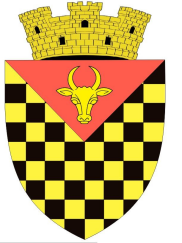             ГОРОДСКОЙ СОВЕТ                 АНЕНИЙ НОЙMD 6501 or. Anenii Noi, str. Suvorov, 6              tel/fax 026522108, consiliulorasenesc@gmail.comMD 6501, г.Анений Ной, ул.Суворов, 6 тел/факс 026522108,consiliulorasenesc@gmail.comMD 6501, г.Анений Ной, ул.Суворов, 6 тел/факс 026522108,consiliulorasenesc@gmail.comIndicatorii generali şi sursele de finanţare ale bugetului local Primariei Anenii Noi pentru 9 luni a.2022Nr.d/oDenumirea indicatoruluiCodul economic/ grupa pricipalăTotalInclusivInclusivNr.d/oDenumirea indicatoruluiCodul economic/ grupa pricipalăTotalResursegeneraleResursecolectate1234I.Venituri  total : inclusiv33731,332997,3734,01.Venituri proprii5072,05072,01.1Impozitul funciar ale persoanelor juridice și fizice, inregistrate in calitate de intreprinzator113161173,5173,51.2 Impozitul funciar al persoanelor fizice-cetațeni 11317175,575,51.3Impozit pe bunurile imobiliare ale persoanelor juridice11321048,948,91.4Impozit pe bunurile imobiliare ale persoanelor fizice1132207,07,01.5Impozitul pe bunurile imobiliare achitat de către persoanele juridice şi fizice înregistrate în calitate de întreprinzător din valoarea estimată (de piaţă) a bunurilor imobiliare113230272,5272,51.6Impozit pe bunurile imobiliare achitat de către persoanele fizice – cetăţeni din valoarea estimată (de piaţă) a bunurilor imobiliare113240479,2479,21.7Taxa de piaţă 11441157,057,01.8Taxa pentru amenajarea teritoriului 114412351,2351,21.9Taxa pentru prestarea serviciilor de transport auto de călători pe teritoriul  oraşelor şi satelor 11441389,089,01.10Taxa  de amplasare a publicaţiilor1144142,02,01.11Taxa pentru dispozitivele publicitare 11441594,794,71.12Taxa p/u unităţile comerciale şi/sau de prestări servicii1144181387,21387,21.13Impozit privat încasată în bugetul local de nivelul I113313-9,0-9,01.14Taxa de organizare a licitaţiilor şi loteriilor pe teritoriul UAT1422119,09,01.15Taxa pentru patenta de întreprinzător114522158,6158,61.16Defalcări de la profitul net al întreprinderilor de stat (municipale) în bugetul local de nivelul I1412334,94,91.17Arenda terenurilor cu destinaţie agricolă încasată în bugetul local de nivelul I1415225,45,41.18Plata pentru arenda pentru terenurile cu o altă destinaţie decît cea agricolă141533125,2125,21.19Redevenţa din concesionarea activelor şi terenurilor, încasată în bugetul local de nivelul I1415431,21,21.20Plăţi p/u certificatele de urbanism şi autorizările de construire sau desfiinţare încasată în bugetul local de niv. I1422154,34,31.21Mijloace încasate în bugetul local de nivelul I în legătură cu excluderea terenurilor din circuitul agricol1422491727,31727,31.21Plata pentru locațiunea bunurilor patrimoniului public încasată în bugetul local de nivelul I1422522,12,11.22Amenzi şi sancţiuni contravenţionale încasate în bugetul local de nivelul I1431301,31,31.23Alte venituri încasate în bugetul local de nivelul I1451423,23,21.24Impozit unic perceput de la rezidenții parcurilor pentru tehnologia informației1451610,80,82.Defalcări de la veniturile de stat total , inclusiv:9747,09747,02.1Impozitul pe venitul din salariu1111109248,69248,62.2 Impozitul pe venit persoanelor fizice conform declaratiilor111121346,2346,22.3Impozit pe venitul persoanelor fizice ce desfășoară activități independente în domeniul comerțului11112422,522,52.4Impozit pe venitul persoanelor fizice in domeniul transportului rutier de persoane in regim de taxi111125109,0109,02.5Impozit pe venitul aferent operaţiunilor de predare în posesie şi/sau folosinţă a proprietăţii imobiliare11113020,720,73. Venituri colectate , inclusiv :   734,0734,03.1Încasări de la prestarea serviciilor cu plată142310638,4638,43.2Plata pentru locațiunea bunurilor patrimoniului public14232095,695,64.Transferuri  total , inclusiv : 18178,318178,34.1Transferuri curente primite cu destinaţie generală între bugetul de stat şi bugetele locale de nivelul I1912311078,21078,24.2Transferuri curente primite cu destinaţie specială între bugetul de stat şi bugetele locale de nivelul I pentru învățământul preșcolar,  special (extrașcolar)19121111696,611696,64.3Transferuri curente primite cu destinaţie specială19121255,755,74.4Transferuri curente primite cu destinatie speciala  intre institutiile bugetelor locale de nivelul II si institutiile bugetelor locale de nivelul I în cadrul unei UAT193410105,8105,84.5Transferuri capitale primite cu destinaţie specială1914203842,03842,04.6Transferuri capitale primite cu destinaţie specială1931201400,01400,0II.Cheltuieli - total27494,426760,4734,01.Servicii de stat cu destinaţie generală013173,13077,595,62.Alte servicii de stat cu destinaţie generalăRealizarea terenurilor, realizarea cladirilor01-348,2-348,23.Servicii în domeniul economiei042312,22312,24.Gospodăria de locuinţe şi gospodăria serv. comunale068652,58652,55.Cultură, sport, tineret, culte şi odihnă	08652,2652,26.Învăţămînt0912122,511484,1638,47.Protecţie socială10930,1930,1III.Activ financiare-899,7-899,7Rambursarea mijloacelor bugetare din anii precedenţi la buget-899,7-899,7IV.Surse de finanțare, total-899,7-899,7Rambursarea împrumutului recreditat între bugetele locale de nivelul II și bugetele locale de nivelul I în cadrul unei unități administrativ-teritoriale-899,7-899,7Plan anual aprobatPrecizări +/-Plan anual precizatExecutatExecutatDevieri +/-Executat 2022 faţă de 2021 (%)Plan anual aprobatPrecizări +/-Plan anual precizat20222021Devieri +/-Executat 2022 faţă de 2021 (%)Venituri total37687,6+15722,253409,833731,327673,1+6058,2121,9inclusiv:Transferuri 19653,8+15722,235376,018178,314490,4+3687,9125,5Ponderea în sumă totală52,166,054,052,0Venituri generale şi venituri colactate18033,818033,815553,013182,7+2370,3118,0Ponderea în sumă totală47,934,046,048,0 Denumirea autorului şi a participanţilor la elaborarea proiectului:Proiectul  a fost elaborat de catre contabil șef și specialist planificareInițiatorul proiectului: primarul  2.Condiţiile ce au impus elaborarea proiectului de act normativ şi finalităţile urmărite:Proiectul de  deciziei este elaborat întru executarea prevederilor  Legii nr.181/2014 privind  finanțele  publice și responsabilitatea bugetar-fiscale;  art.18,19,20 pct.3, pct.4  al Legii 397/2003  privind finanțele publice locale;  art.14,al.2,lit,a), lit.n) a Legii nr.436/2006 privind administrația publică locală;  în baza propunerii comisiei de specialitate.3. .Principalele prevederi ale proiectului şi evidenţierea elementelor noi:Proiectul de  deciziei este elaborat în temeul art.14 al Legii nr.436/2006; prevederile  Legii nr.100/2017 cu privire la actele normative, în baza propunerii comisiilor consultative de specialitate.4. Fundamentarea economico-financiară:Împlimentarea proiectului cheltuieli financiare prevezute în buget.Cerințele impus de proiectul dat nu necesiată acoperire a unor activități suplimentare neplanificate.5. Modul de încorporare a actului în cadrul normativ în vigoare:Proiectul  deciziei se încorporează în cadrul legislaţiei în vigoare  și nu necesită anularea sau abrogarea altor acte administrative în vigoare. În raport cu cadrul normative național proiectul de decizie are menirea să armonizeze cadrul instituțional la  prevederile legislației în vigoare.6. Avizarea şi consultarea publică a proiectului:În scopul respectării prevederilor Legii nr.239 /2008 privind transparența în procesul decizional, proiectul a fost plasat pe pagina web oficială a primariei or.Anenii Noi www.anenii-noi.com la directoriul Transparența decizională.7. Constatările expertizei anticorupție:În temeiul art.35 al Legii nr.100/2017, cu privire la actele normative, expertiza anticorupție a fost efectuată de  autor. Proiectul nu conține reglementări ce ar favoriza corupția.8. Constatările expertizei juridice:În temeiul art.37 al Legii nr.100/2017 cu privire la actele normative, proiectul de decizie a fost expus expertizei juridice, care a expertizat actul respectiv și a constatat că corespunde ca structură, conținut și nu contravine legislației.Consiliului orașenesc  pentru examinare și adoptare în ședință . 